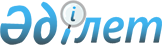 Салық кезеңi iшiнде (есептi тоқсан) алынған тауарлар (жұмыстар, қызмет көрсетулер) бойынша шот-фактуралар жасау Тiзiлiмiн жасау Ережесін бекіту туралы
					
			Күшін жойған
			
			
		
					Қазақстан Республикасы Мемлекеттік кіріс министрінің 2001 жылғы 3 желтоқсандағы N 1642 бұйрығы. Қазақстан Республикасы Әділет министрлігінде 2001 жылғы 29 желтоқсанда тіркелді. Тіркеу N 1721. Күші жойылды - ҚР Қаржы министрінің 2002 жылғы 10 желтоқсандағы N 608 бұйрығымен.

      "Салық және бюджетке төленетін басқа да мiндеттi төлемдер туралы" Қазақстан Республикасының 2001 жылғы 12 маусымдағы Кодексiне  (Салық кодексiне) сәйкес БҰЙЫРАМЫН: 

      1. Осы бұйрыққа басқа берілiп отырған N 1 қосымшаға сәйкес салық кезеңi ішінде (есептi тоқсан) алынған тауарлар (жұмыстар, қызмет көрсетулер) бойынша шот-фактуралар жасау тiзiлім нысанын жасау және N 2 қосымшаға сәйкес салық кезеңi iшiнде (есепті тоқсан) алынған тауарлар (жұмыстар, қызмет көрсетулер) бойынша шот-фактуралар жасау тiзiлiм нысанын толтыру тәртібі бекітілсін. 

      2. Әдістеме департаментi осы бұйрықты Қазақстан Республикасының Әдiлет министрлігіне мемлекеттік тіркеуге жiберсiн. 

      3. Осы бұйрық мемлекеттiк тіркелген күнiнен бастап күшiне енедi және 2002 жылғы 1 қаңтардан бастап қолданысқа енгiзiледі.       Министр 

Қазақстан Республикасы   

Мемлекеттiк кiрiс Министрiнiң 

2001 жылғы 3 желтоқсандағы 

N 1642 бұйрығына 

     N 1 қосымша       307.00 Нысан 

Салық кезеңi iшiнде (есептi тоқсан) 

ішінде сатып алынған тауарлар 

(жұмыстар, қызмет көрсетулер) 

бойынша шот-фактуралардың 

тiзiлiмi Ағымдағы беттің нөмірін көрсетіңіз. _ _ _ А парағы 

____________________________________________________________________ 

Осы нысанды жасау ережесін оқыңыз. 

____________________________________________________________________ 

Назар аударыңыз !, +, /, %, Z белгілерін пайдаланбаңыз, Қара немесе 

 Көк сиялы қаламмен немесе қаламұшпен, Баспа әріптермен толтырыңыз.  ____________________________________________________________________ 

         Бөлім. Қосылған құн салығын төлеуші туралы жалпы ақпарат 

____________________________________________________________________ 

1. СТН _ _ _ _ _ _ _ _ _ _  2. ҚҚС төлеушінің аты-жөні_ _ _ _ _ _ _ 

3. ҚҚС бойынша есепке          және атау _ _ _ _ _ _ _ _ _ _ _ _ _ _ 

   қойылғаны туралы куәлік: Нөмірі және сериясы  _ _ _ _ _ _ _ _ __ 

   Берілген күні _ _ _ _ _ _ 

4. Кезеңі: А Ай _ _ Немесе Тоқсан __  В  _ _  _ жылы__ 5. Шот-фактураның тізілімі (тиісті | Х | тор көзде көрсетіңіз): 

                      __          __                   __ 

            Негізгі  |__|        |__|        Қосымша  |__| 

____________________________________________________________________ 

     Бөлім. Сатып алынған тауар (жұмыс, қызмет көрсету) 

                    бойынша ҚҚС сомасы 

____________________________________________________________________ 

А N B Жеткізушінің СТН C Жеткізушінің ҚҚС D Қосымша E Шот-фак.F Шот 

                         бойынша есепке     шот-      тураның  фак. 

                         қою туралы куәлі.  фактура    N       тура 

                         гінің сериясы                        жазыл. 

                         мен нөмірі                            ған 

                                                               күн 

___ __________________  __________________ _________ _________ ____ 

_ _ _ Жиынтығы (жол нысан.  Сериясы  Нөмірі 

      ның жиынтығы бойынша 

      ҒАНА толтырылады) 

_ _ _ _ _ _ _ _ _ _ _ _ _ _ _ _ _ _ _ _ _ _  __ ___________ _ _ _  

_ _ _ _ _ _ _ _ _ _ _ _ _ _ _ _ _ _ _ _ _ _  __ ___________ _ _ _  

_ _ _ _ _ _ _ _ _ _ _ _ _ _ _ _ _ _ _ _ _ _  __ ___________ _ _ _  

_ _ _ _ _ _ _ _ _ _ _ _ _ _ _ _ _ _ _ _ _ _  __ ___________ _ _ _  

_ _ _ _ _ _ _ _ _ _ _ _ _ _ _ _ _ _ _ _ _ _  __ ___________ _ _ _  

_ _ _ _ _ _ _ _ _ _ _ _ _ _ _ _ _ _ _ _ _ _  __ ___________ _ _ _  

_ _ _ _ _ _ _ _ _ _ _ _ _ _ _ _ _ _ _ _ _ _  __ ___________ _ _ _  

_ _ _ _ _ _ _ _ _ _ _ _ _ _ _ _ _ _ _ _ _ _  __ ___________ _ _ _  

_ _ _ _ _ _ _ _ _ _ _ _ _ _ _ _ _ _ _ _ _ _  __ ___________ _ _ _  

_ _ _ _ _ _ _ _ _ _ _ _ _ _ _ _ _ _ _ _ _ _  __  __________ _ _ _        _____________________________      300/1106000100/01.01.2002/001 Қазақстан Республикасы   

Мемлекеттiк кiрiс Министрiнiң 

2001 жылғы 3 желтоқсандағы 

N 1642 бұйрығына 

     N 1 қосымша       Қазақстан Республикасы  307.00 Нысан 

Салық кезеңi iшiнде (есептi тоқсан) 

ішінде сатып алынған тауарлар 

(жұмыстар, қызмет көрсетулер) 

бойынша шот-фактуралардың 

тiзiлiмi                   Ағымдағы беттің нөмірін көрсетіңіз. _ _ _ В парағы 

____________________________________________________________________ 

Осы нысанды жасау ережесін оқыңыз. 

____________________________________________________________________ 

Назар аударыңыз !, +, /, %, Z белгілерін пайдаланбаңыз, Қара немесе 

Көк сиялы қаламмен немесе қаламұшпен, Баспа әріптермен толтырыңыз. 

____________________________________________________________________ 

         Бөлім. Қосылған құн салығын төлеуші туралы жалпы ақпарат 

____________________________________________________________________ 

   1. СТН _ _ _ _ _ _ _ _ _ _  

   2. Кезеңі: А Ай _ _ Немесе Тоқсан __  В  _ _  _ жылы 

                                       __ 

   3. Шот-фактураның тізілімі (тиісті | Х | тор көзде көрсетіңіз): 

                                       __ 

                      __          __                   __ 

            Негізгі  |__|        |__|        Қосымша  |__| 

____________________________________________________________________ 

     Бөлім. Сатып алынған тауар (жұмыс, қызмет көрсету) 

                       бойынша ҚҚС сомасы 

____________________________________________________________________ 

А N  G ҚҚС жоқ құнның барлығы  H оның ішінде, салық    I ҚҚС сомасы 

                                 салынатын айналым 

____    ________________________  ____________________   ___________ 

   млрд.    млн.    мың      млрд.    млн.    мың    млрд. млн. мың 

_ _ _                                               _ _ _ _ _ _ _ _ 

_ _ _   _ _ _ _ _ _ _ _ _ _ _ _   _ _ _ _ __ _ _ _  _ _   _ _ _ _ _ 

_ _ _   _ _ _ _ _ _ _ _ _ _ _ _   _ _ _ _ __ _ _ _  _ _   _ _ _ _ __ 

 _ _   _ _ _ _ _ _ _ _ _ _ _ _   _ _ _ _ __ _ _ _  _ _   _ _ _ __ _ 

_ _   _ _ _ _ _ _ _ _ _ _ _ _   _ _ _ _ __ _ _ _  _ _   _ _ _ _ _ 

_ _ _   _ _ _ _ _ _ _ _ _ _ _ _   _ _ _ _ __ _ _ _  _ _   _ _ _ _ _ 

_ _ _   _ _ _ _ _ _ _ _ _ _ _ _   _ _ _ _ __ _ _ _  _ _   _ _ _ _ _ 

_ _ _   _ _ _ _ _ _ _ _ _ _ _ _   _ _ _ _ __ _ _ _  _ _   _ _ _ _ _ 

_ _ _   _ _ _ _ _ _ _ _ _ _ _ _   _ _ _ _ __ _ _ _  _ _   _ _ _ _ _ 

_ _ _   _ _ _ _ _ _ _ _ _ _ _ _   _ _ _ _ __ _ _ _  _ _   _ _ _ _ _ 

_ _ _   _ _ _ _ _ _ _ _ _ _ _ _   _ _ _ _ __ _ _ _  _ _   _ _ _ _ _ 

_ _ _   _ _ _ _ _ _ _ _ _ _ _ _   _ _ _ _ __ _ _ _  _ _   _ _ _ _ _ 

_ _ _   _ _ _ _ _ _ _ _ _ _ _ _   _ _ _ _ __ _ _ _  _ _   _ _ _ _ _ 

_ _   _ _ _ _ _ _ _ _ _ _ _ _   _ _ _ _ __ _ _ _  _ _   _ _ _ _ _ _ 

_ _ _   _ _ _ _ _ _ _ _ _ _ _ _   _ _ _ _ __ _ _ _  _ _   _ _ _ _ _ 

_ _ _   _ _ _ _ _ _ _ _ _ _ _ _   _ _ _ _ __ _ _ _  _ _   _ _ _ _ _  ..................................... 

 .   Шектеу сызығынан шықпаңыз       . 

 .______________________/___________/. Салық       _ _ _ _ 

 .Тізілімді жасауға жауапты   Қолы   . органының 

 . тұлғаның аты-жөні                 . коды 

 ..................................... 

                         .............  

                         .        МО .  

                         .............  

..................................... 

                                     .   Шектеу сызығынан шықпаңыз 

.______________________/___________/. 

                                 .Тізілімді қабылдаған     Қолы   . 

                                 . лауазымды тұлғаның             . 

                                 .  аты-жөні                      . 

                                   ............................... 

                                                  .......... 

           Қабылдаған күн _ _ _ _ _ _ _ _ _ _ _   .   МО.  . 

                          күні, айы жылы санмен   .......... 

    _____________________________ 

    000/00/000/000/01.01.2002/001 

Қазақстан Республикасы   

Мемлекеттік кіріс министрінің 

2001 жылғы 3 желтоқсандағы 

N 1642 бұйрығына     

N 2 Қосымша       Салық кезеңi iшiнде (есептi тоқсан) алынған 

тауарлар (жұмыстар, қызмет көрсетулер) бойынша 

шот-фактуралар Тiзiлiмiн толтыру 

ТӘРТIБI       1. Осы тәртiп Қазақстан Республикасының 2001 жылғы 12 маусымдағы "Салық және бюджетке төленетiн басқа да мiндеттi төлемдер туралы" Кодексiне  (Салық кодексi) сәйкес әзiрленген, салық кезеңi iшiнде (есептi тоқсан) алынған тауарлар (жұмыстар, қызмет көрсетулер) бойынша шот-фактуралар толтыру тiзiлiм (бұдан әрi - Тiзiлiм) нысанын белгiлейдi және оны толтыру тәртiбiн айқындайды. 

      2. Тiзiлiм: 

      1) қағаз тасығышта - айналмалы немесе ұшты қаламұшпен, қара немесе көк сиямен, бас баспа белгiлерiмен немесе баспа құрылғысын пайдалана отырып нысандар толтырылады; 

      2) электрондық тасығышта толтырылады. 

      3. Тiзiлiмдi беру кезiнде: 

      1) келу тәртiбiмен қағаз тасығышта - нысандар екi данада жасалады, бiр данасы салық органының белгiсiмен бiрге салық органына қайтарылады; 

      2) қағаз тасығыш пошта бойынша салық төлеушi тапсырысты хатпен байланыстың пошта немесе өзге ұйымының хабарламасын алады; 

      3) келу тәртiбiмен электрондық түрде немесе электрондық пошта бойынша салық төлеушi Кодекстiң 69-бабының 8-тармағындағы 3) тармақшаға сәйкес нысанды жеткiзу туралы электрондық пошта бойынша немесе салық органында хабарламаны алады. 

      4. Тiзiлiмдi толтыру кезеңде түзетулерге, тазартуларға және былғауға жол берiлмейдi, +, /, %, Z белгiлерi пайдаланылмайды. 

      5. Соманың терiс мәнi тиiстi жол бағанының бiрiншi сол торкөзiн "-" белгiсiмен белгiленедi. 

      6. Тiзiлiмдердiң тиiстi торкөздерiнiң көрсеткiштерi жоқ болған кезде толтырылмайды. 

      7. Тiзiлiмге Тiзiлiмдi толтырған жауапты тұлға қол қойып мөрмен куәландырылады. 

      8. Тауарларды (жұмыстарды, қызмет көрсетулердi) алуды дербес жүргiзетiн құрылымдық бөлiмшелерi бар қосылған құн салығын төлеушілер құрылымдық бөлімшелер бойынша Тізілімді жеке жасауға және оларды жалпы Тізілімге енгізбеуге құқылы. 

      9. Алдын-ала төлеуді (аванс) алуға берген шот-фактуралар Тізілімге кірмейді. Бұл шот-фактуралар тауарларды (жұмыстарды, қызмет көрсетулерді) алуды нақты салық кезеңі ішінде (есепті тоқсан) алынған Тізілімге енгізеді. 

      Егер бұрын алған шот-фактураларға қосымша шот-фактуралар берілген жағдайда, онда олар да Тізілімге енгізіледі. 

      10. "Қосылған құн салығын төлеуші туралы жалпы ақпарат" бөлімінде:    

      1) салық төлеушінің тіркеу нөмірі көрсетіледі; 

      2) құрылтай құжаттарына сәйкес толық атауы немесе жеке кәсіпкердің аты-жөні; 

      3) қосылған құн салығын төлеу бойынша тіркеуге қою туралы куәліктің сериясы, нөмірі және берілген күні; 

      4) Кодекстің 247-бабының 3-тармағына сәйкес кезең үшін жасалатын Тізілім. Тізілім ай немесе тоқсан үшін жасалады. Егер тоқсан кезең болып табылса, айды көрсету торкөздері толтырылмайды. Кезең араб сандарымен тиісті ай немесе тоқсанның рет санымен көрсетіледі. Егер ай саны екі белгіден кем болмаса, сол жақ торкөз толтырылмайды; 

      5) Тізілім түрі - негізгі немесе қосымша - тиісті торкөздерде белгі қойылады. 

      11. "Алынған тауарлар (жұмыстар, қызмет көрсетулер) бойынша ҚҚС сомасы" бөлімінде: 

      А бағанында - жолдың рет нөмірі көрсетіледі; 

      В бағанында - шот-фактураларда көрсетілген жеткізушінің тіркеу 

нөмірі көрсетіледі; 

      С бағанында - шот-фактураларда көрсетілген қосылған құн салығын төлеу бойынша тіркеуге қою туралы куәліктің сериясы және нөмірі көрсетіледі; 

      D бағанында - егер бұл жол бойынша қосымша шот-фактуралардан мәліметтер берілген жағдайда белгі жасалады; 

      Е бағанында - шот-фактура (қосымша шот-фактура) нөмірі; 

      С бағанында - шот-фактураны (қосымша шот-фактураны) беру күні; 

      G бағанында - қосылған құн салығын есептемей, қосылған құн салығы салынатын тауарлардың (жұмыстардың, қызмет көрсетулердің) жалпы құны; 

      Н бағанында - қосылған құн салығын есептемей, қосылған құн салығы салынатын тауарлардың (жұмыстардың, қызмет көрсетулердің) жалпы құны; 

      I бағанында - шот-фактураларда көрсетiлген қосылған құн салығының сомасы. 

      12. Тiзiлiмдi салық төлеушiлерден салық органында қабылдап алуды, салық органы бойынша бұйрықпен тағайындалған мамандар жүргiзедi. 

      Тiзiлiмдi қабылдап алу кезiнде оның екi данасында да Тiзiлiмдi қабылдап алған салық органының лауазымды қызметкерiнiң аты-жөнi, және Тiзiлiмдi қабылдау күнi көрсетiледi. Тiзiлiмнiң бiр данасы қосылған құн салығын төлеушiге қайтарылады. 
					© 2012. Қазақстан Республикасы Әділет министрлігінің «Қазақстан Республикасының Заңнама және құқықтық ақпарат институты» ШЖҚ РМК
				